Rakityansky DenysExperience:Documents and further information:All certificates as per STCW.Fluent english.have 2 promotions for 3rd Off. Ready to join asAB or 3 Off. Ready ASAP.Position applied for: Able SeamanDate of birth: 02.03.1976 (age: 41)Citizenship: UkraineResidence permit in Ukraine: NoCountry of residence: UkraineCity of residence: OdessaPermanent address: Odessa Apt7 Fontanskaya doroga 47 bContact Tel. No: +38 (048) 268-35-21 / +38 (096) 361-13-67E-Mail: denis.moderntalking@yandex.ruU.S. visa: NoE.U. visa: NoUkrainian biometric international passport: Not specifiedDate available from: 10.07.0014English knowledge: ExcellentMinimum salary: 1500 $ per monthPositionFrom / ToVessel nameVessel typeDWTMEBHPFlagShipownerCrewingAble Seaman26.08.2013-30.01.2014JS SanagaBulk Carrier35812-SingaporeGreen ship bulkVShipsAble Seaman26.11.2013-03.06.2013JS PomerolBulk Carrier328398300-VallettaMaypole Shipping limitedV ShipsOrdinary Seaman15.05.2012-15.09.2012m/v PioneerBulk Carrier24113-Port vila VanuatuMarbulk Canada IncVShipsOrdinary Seaman12.12.2008-11.04.2009nv AmbassadorBulk Carrier24094-Port vila VanuatuMarbulk Canada IncVShips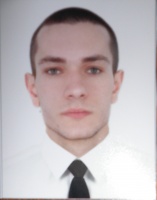 